
Open Science Compliance Form
        
Through this form, the authors inform the journal about the compliance of the manuscript with the communication practices of Open Science. Authors are asked to inform: (a) whether the manuscript is a preprint and, if so, its location; (b) whether data, program codes and other materials underlying the text of the manuscript are properly cited and referenced; and (c) whether they accept opening options in the peer review process. 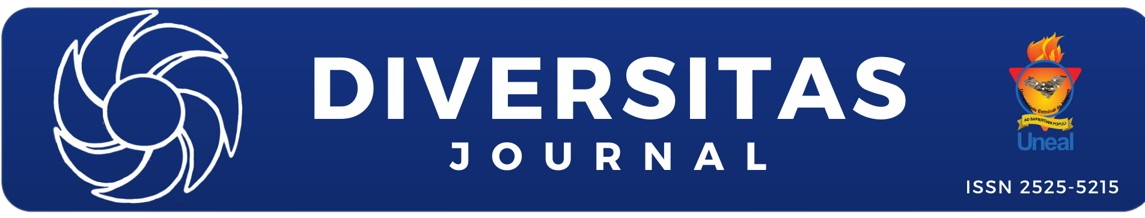 PreprintsDeposit of the manuscript in a preprint server recognized by the journal.Availability of research data and other materialsAuthors are encouraged to make available all content (data, program codes, and other materials) underlying the text of the manuscript before, or at the time of publication. Exceptions are allowed in cases of legal and ethical issues. The objective is to facilitate the evaluation of the manuscript and, if approved, contribute to the preservation and reuse of the contents, and the reproducibility of the research.Openings in peer review
Authors may choose one or more means of opening the peer review process, offered by the journal. Is the manuscript a preprint?Is the manuscript a preprint?(  )Yes - Preprints server name:           Preprint DOI:(  )No.Are the contents underlying the text of the manuscript already available in their entirety and without restrictions, or will they be so at the time of publication?Are the contents underlying the text of the manuscript already available in their entirety and without restrictions, or will they be so at the time of publication?(  )Yes:       (  ) The contents underlying the research text are contained in the manuscript.        (  ) The contents are already available.
       (  ) The contents will be available at the time of publication of the article.The following are titles and their URLs, access numbers or DOIs of the files of the contents underlying the text of the article (use one line for each piece of data):             
              (  )No: 
       (  ) Data is available on demand from reviewers.
       (  ) After publication, the data will be available on demand to the authors –              Condition justified in the manuscript.       (  ) The data may not be made publicly available. Please justify below:When offered, do the authors agree to the publication of the opinions of the evaluation of approval of the manuscript?When offered, do the authors agree to the publication of the opinions of the evaluation of approval of the manuscript?(  )Yes.(  )No.When offered, do the authors agree to interact directly with reviewers responsible for evaluating the manuscript?When offered, do the authors agree to interact directly with reviewers responsible for evaluating the manuscript? (  )Yes. (  )No.